平成２７年度「まつやま食育フェスタ」参加報告松山支部【目的】松山市主催の「まつやま食育フェスタ」は、「一緒にモグモグかんで食べよう！！」のテーマをもとに、さまざまな団体が一堂に会し、食生活のあり方、噛むことの必要性に関する各種啓発・相談・体験を行うことを目的に毎年2月の第2週目に開催しています。愛媛県栄養士会では、噛む事の大切さと野菜を取ることの大切さをお伝えしてきました。　【日時、場所、会員参加者数、内容】　　　　　　　　　　　　　　　　　　　　　　　　　日時：平成28年2月13日（土）10：00　～　16：00　　　　　　　　　　　　　　　　　14日（日） 9：00　～　15：00　　　　　　　　　　　　　　　　　場所：アイテムえひめ小展示場 栄養士会ブースへの来場者数：２日計　約350名　　　主催：松山市・まつやま食育フェスタ実行委員会事務局出展者：大塚製薬　愛媛大学　済美高等学校（食物科学コース）松山市役所（保育・幼稚園課）松山市教育委員会（保健体育課）松山学校栄養士協議会　松山食生活改善推進協議会　四国ガス株式会社　愛媛県立伊予農業高等学校(食品化学科・生活科学科)　NPO法人食空間コーディネイト協会(四国支部)　松山市保健所(健康づくり推進課・歯科)　中四国農政局(経営・事務支援部地域食品課)　みんなのまつやま夢工房　株式会社サニーマート　媛椿の会(旧名称：栄養士有志)　松山市保健所(生活衛生課)　松山城南高校　以上18団体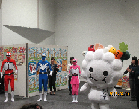 内容：①パネル展示による野菜をたくさん採って噛む事の紹介　 　　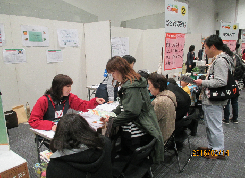 ②栄養相談（希望者）【報告】　各ブースを○×式の回答でクイズに答えていき、噛む事の大切さを学んでいただきました。子供さんから年配の方まで答えは何だろうと楽しんでいただきました。また、希望者には、栄養相談を実施しました。相談者さんの本当の悩みの回答となったかどうかわかりませんが、ありがとうと言って頂いた事で、良かったと思いました。今後も栄養士会として、県民の健康維持・健康増進に関わる「食に関する情報」を伝えていきたいと思います。報告者　永田玲子